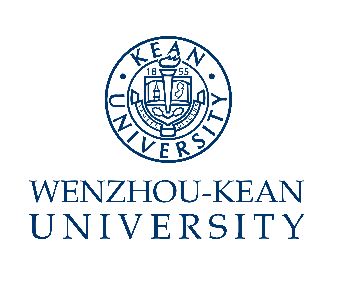 Kean IDViolation Category & Level□Academic Integrity Lv ______Code of conduct □Written Warning□Letter of Reprimand□Probation□SuspensionNameViolation Category & Level□Academic Integrity Lv ______Code of conduct □Written Warning□Letter of Reprimand□Probation□SuspensionCollegeViolation Category & Level□Academic Integrity Lv ______Code of conduct □Written Warning□Letter of Reprimand□Probation□SuspensionMajorViolation Category & Level□Academic Integrity Lv ______Code of conduct □Written Warning□Letter of Reprimand□Probation□Suspension